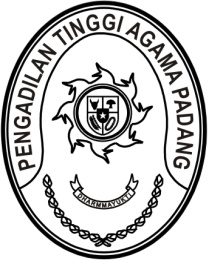 S  U  R  A  T      T  U  G  A  SNomor : W3-A/   /KU.03/6/2023Menimbang 	: 	bahwa Kantor Pelayanan Perbendaharaan Negara Tipe A1 Padang mengadakan kegiatan Optimalisasi Transaksi Digital Melalui Digipay dan KKP serta Peningkatan Kinerja Pelaksanaan Anggaran Satuan Kerja Lingkup KPPN Padang yang diikuti oleh bendahara dan admin satker digipay Pengadilan Tinggi Agama Padang; Dasar 	: 1.	Surat Kepala Kantor Pelayanan Perbendaharaan Negara Tipe A1 Padang nomor UND-33/KPN.0301/2023 tanggal 16 Juni 2023 perihal Undangan Kegiatan Optimalisasi Transaksi Digital Melalui Digipay dan KKP serta Peningkatan Kinerja Pelaksanaan Anggaran Satuan Kerja Lingkup KPPN Padang;	  2.	Daftar Isian Pelaksanaan Anggaran Pengadilan Tinggi Agama Padang Nomor SP DIPA-005.01.2.401900/2023 tanggal 30 November 2022;MEMBERI TUGASKepada 	: 1.	Nama	: Millia Sufia, S.E., S.H., M.M.		NIP	: 198410142009042002		Pangkat/Gol.Ru	: Penata Tingkat I/(III/d)		Jabatan	: Kepala Subbagian Keuangan dan Pelaporan	  2.	Nama	: Fitrya Rafani, S.Kom.		NIP	: 198905022015032002		Pangkat/Gol.Ru	: Penata Muda (III/a)		Jabatan	: Bendahara	  3.	Nama	: Yova Nelindy, A.Md.		NIP	: 199305242019032009		Pangkat/ Gol.Ru	: Pengatur Tk.I (II/d)		Jabatan	: Pengelola Barang Milik NegaraUntuk 	 :  	Pertama	 : 	Mengikuti kegiatan Optimalisasi Transaksi Digital Melalui Digipay dan KKP serta Peningkatan Kinerja Pelaksanaan Anggaran Satuan Kerja Lingkup KPPN Padang pada tanggal 20 Juni 2023 di Aula KPPN Padang Lt.2, Jalan Perintis Kemerdekaan No.79 Kota Padang;Kedua	: 	Segala biaya yang timbul untuk pelaksanaan tugas ini dibebankan pada DIPA Pengadilan Tinggi Agama Padang Tahun Anggaran 2023.19 Juni 2023Ketua,Dr. Drs. H. Pelmizar, M.H.I.NIP. 195611121981031009Tembusan:Kepala Kantor Pelayanan Perbendaharaan Negara Tipe A1 Padang.